Third Grade Newsletter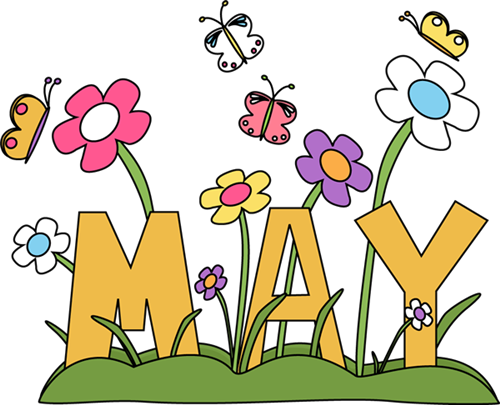 Hi Families,	It’s so hard to believe that our last full month of the school year is here!  It has been a wonderful year with your children and we are so proud of each of our students.  We are in the process of completing the Reading 3-D final year assessments and are gearing up for the final Third Grade Assessments, the NC End-of-Grade Tests.	Thank you for the work you are doing at home with the End-of-Grade test prep workbooks that were purchased for our grade with Building Blocks funds this year.  We will continue reviewing these books in the classroom along with other skill specific passages in order to best prepare the children for the tests. This will not only give you a chance to see what types of questions are on the EOGs, but to also assist us in providing individual attention for your child as we review all of the math and reading concepts that were taught this school year.  Please continue to follow the calendar given to you that your child has in their binder.  To help minimize the amount of homework over the next few weeks, the only assignments given will consist of the following:Reading 20 minutes nightlyEOG Test Prep practice from provided workbooks (ELA and Math)Learning A-Z (at your discretion)Spelling will not be given the next several weeks as we want to utilize your child’s evening with review of the many concepts learned this year, and to also provide more time for  physical activity in the afternoon/evenings for your family.	Please mark the following important dates on your calendar:Tuesday 5/1 - Friday 5/4 - Book FairTuesday 5/1- Reed Gold Mine for Chalfant, Mateer, Schmidt, and SmythThursday 5/3 - SCARTSFriday 5/4- Reed Gold Mine for Brownlow, McDonald, Shockley, and WilliamsFriday 5/4 - Beginner’s Day for Rising KindergartenersThursday 5/10 - RRR AssemblyTuesday 5/15 - Atomz Lab Science Day [8:00-9:00 / 9:20-10:20]Friday 5/18 - Mid-Quarter Progress Reports SentFriday 5/25 - Reading EOGMonday 5/28 - Memorial Day HolidayWednesday 5/30 - Math EOGThursday 6/7 - 2nd & 3rd Grade Red & Blue Day [9:00-11:00]Friday 6/8 - Last Day of School/Report Cards DistributedPlease be sure to make note of  the dates of the upcoming EOG’s.  Keep in mind one of these dates is the Friday before Memorial Day weekend begins. Hopefully, this will not interfere with any travel plans you may have in place.  If this is the case, please be sure to contact Dr. Harris and your child’s teacher as soon as possible so that a retest date can be scheduled.We appreciate all of the support you have given our entire team this year.  We look forward to the remaining weeks of learning and fun with your child.  As always, please contact your child’s teacher if we can be of any further assistance to you.  Enjoy the month!Sincerely,The Third Grade TeamMrs. Brownlow, Mrs. Chalfant, Mrs. Mateer, Mrs. McDonald, Mrs. Schmidt, Mrs. Shockley, Ms. Smyth, and Mrs. Williams